CAMPEONATO FACULTAD DE DERECHO 2014.Estimada Facultad de Derecho, un Cordial saludo.Nos permitimos agradecer a toda la comunidad Facultad de Derecho de la Universidad de Nariño por su participación en el campeonato FADER 2014, esto no es más que una muestra del sentido de pertenencia por nuestra casa.Asimismo extendemos la invitación a los docentes y estudiantes a la final del evento a realizarse el día 21 de Febrero de 2014 a partir de las 1:50 pm en el coliseo Adriana Benítez, esperamos que todos nos puedan acompañar.A continuación les damos a conocer lo relacionado con premiación y cronograma:PREMEACIÓNCRONOGRAMAORDEN DEL DÍA – 21 DE FEBRERO DE 2014Himno Nacional – 1:50 pmFinal femenino – 2:00 pmFinal masculino – 3:00 pmDescanso – 4:00 pm a 6:00 pmActos protocolarios a la ceremonia de premiación -  6:30 pm - Por Carlitos Ortiz y Jairito SolarteCeremonia de Premiación – 7:30 pm – Por Carlitos Ortiz, Jairito Solarte, Daniela Gutiérrez y Daniel CatañoFiesta Facultad de Derecho – 8:00 pm en adelante.Observación: desde el punto 5 el orden del día se desarrollará en el parqueadero aledaño a la Facultad de Ingeniería.Atentamente, Carlitos OrtizJairo SolarteFINAL MASCULINO  vs 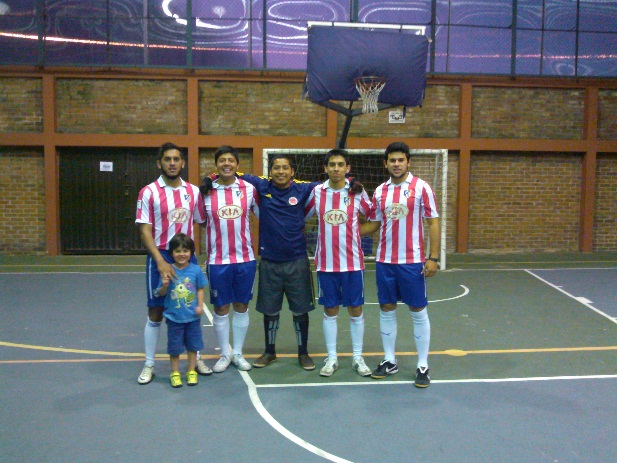 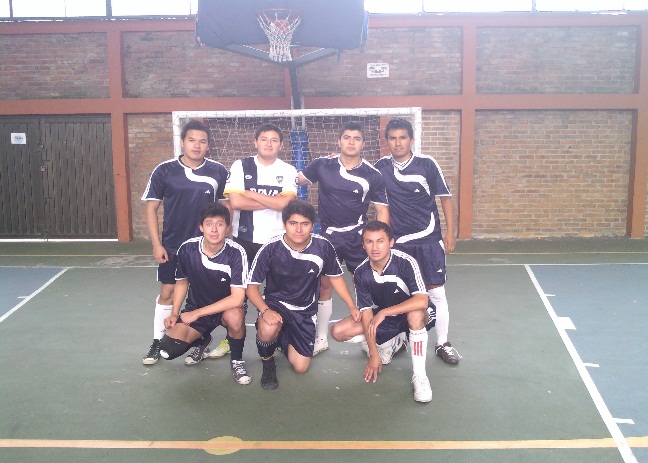 FINAL FEMENINO VS 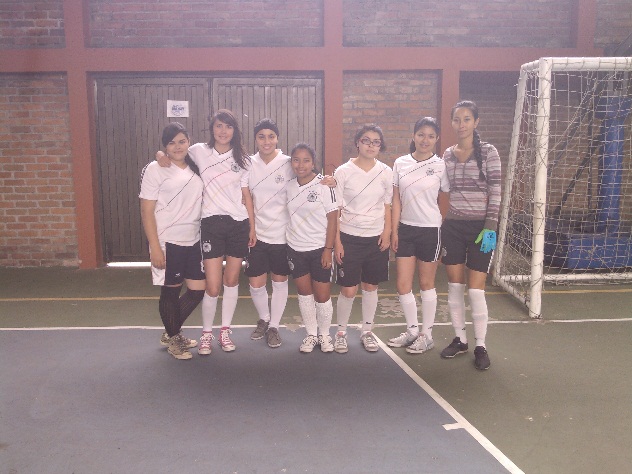 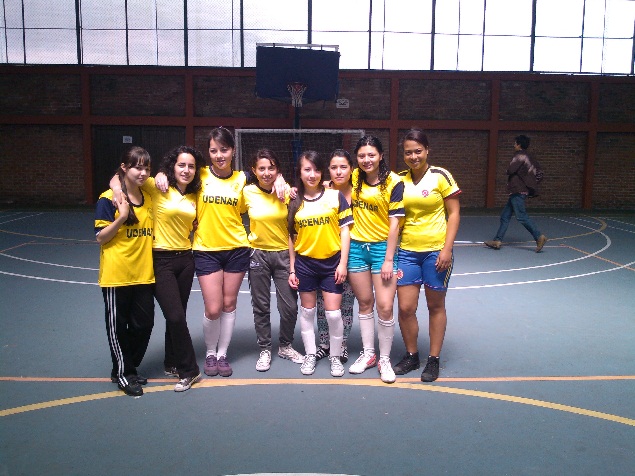 CATEGORIANOMBRECURSO ÍTEMGOLEADORJAVIER GUERREROQUINTO VESPERTINO	11 GOLES	CATEGORIANOMBRECURSO ÍTEMGOLEADORADANIELA JIMÉNEZSEGUNDO DIURNO	9 GOLES	CATEGORIANOMBRECURSO ÍTEMMEJOR PORTERODIEGO PALACIOSCUARTO DIURNO	8 GOLESCATEGORIANOMBRECURSO ÍTEMMEJOR PORTERALUISA CAICEDOCUARTO DIURNO	0 GOLESCATEGORIANOMBRECURSO ÍTEMMEJOR BARRADANIELA GUTIERRESLHOREN ESPINOSAMANUEL MARTÍNEZDARIO BURBANO EDUARDO ÁGREDACUARTOVESPERTINOASISTIERON A TODOS LOS PARTIDOSVIERNES 21 DE FEBREROVIERNES 21 DE FEBREROVIERNES 21 DE FEBREROCATEGORÍAHORAPARTIDO	Final Femenino2:00 pmCuarto Diurno vs Segundo DiurnoFinal masculino3:00 pmEgresados vs Cuarto DiurnoTITULARTITULARJOSE SOLARTEALDEMAR NASPIRAN 	JAIRO SOLARTEDARWIN AGUIRREDAVID MIRANDA	DANIEL NOGUERAFELIPE MOLINAFELIPE VILLADIEGO CALPADIEGO PALACIOSTITULARTITULARFERNANDA EGASLUISA CAICEDO	ALEJANDRA BASANTELUCERO ORDÓÑEZDANIELA JIMÉNEZVANESA GARCÍACAROLINA LASSO 	ADRIANA CORREAKATHERINE BETANCOURTHKAROL REINA